Каністра 25 кг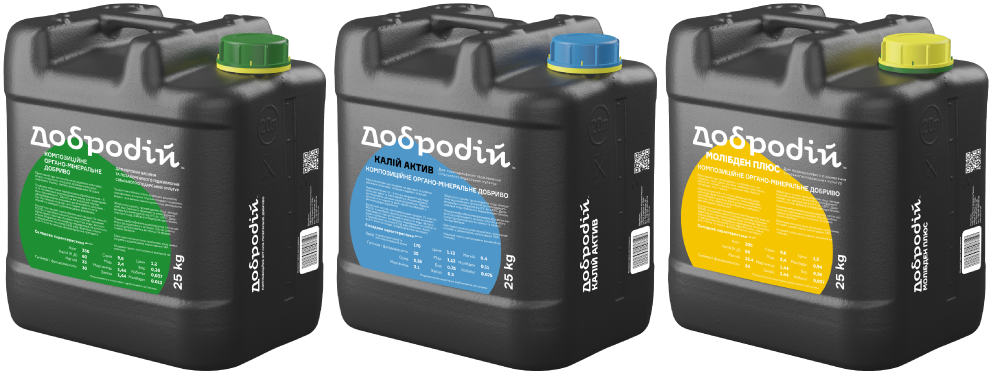 - жовта (синя, зелена) кришка- жовте (синє, зелене) контрольне кільце- для підвищення герметичності та захисту від фальсифікацій під кришкою кожної каністри знаходиться захисна мембрана з логотипом- канiстра виготовлена з вторинного поліетилену високої щільності чорного кольору- QR- код- сфера і рекомендація застосування, склад добрива- інформація про виробника- штрих код, кінцевий термін застосування- препарат поставляється на ринок у 25кг баковій тарі- розміщення каністр на піддонi > 20 кг каністри розміщують на піддон (1м*1,2м*1м) у три ряди по 15 штук у кожному, що разом налічує 45 каністр загальною вагою нетто 1125кг, де кожна вантажна одиниця додатково обгорнута стретч плівкою та страп стрічкою.Каністра 10 л 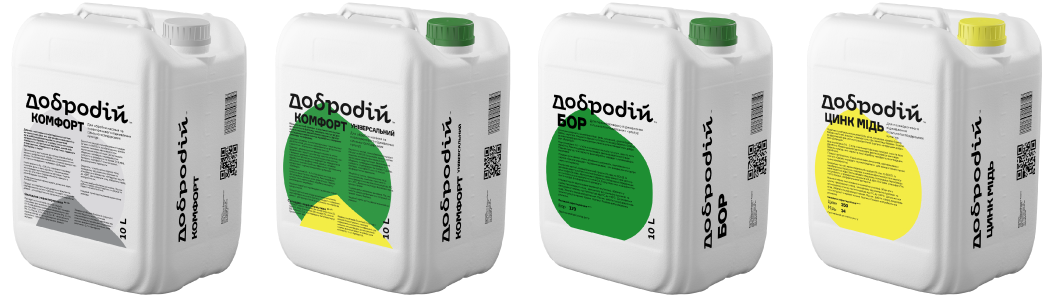 - біла (зелена, жовта) кришка- біле (зелене, жовте) контрольне кільце- для підвищення герметичності та захисту від фальсифікацій під кришкою кожної каністри знаходиться захисна мембрана з логотипом- каністра виготовлена з первинного поліетилену високої щільності білого кольору- QR- код- сфера і рекомендація застосування, склад добрива- інформація про виробника- штрих код, кінцевий термін застосування- препарат поставляється на ринок у 10л та 1л баковій тарі>- розміщення каністр на піддонi > 10л каністри, розміщують на піддон (1м*1,2м*1м) у три ряди по 25 штук у кожному, що разом налічує 75 каністр загальним об’ємом 750л, де кожна вантажна одиниця додатково обгорнута стретч плівкою та страп стрічкою.Каністра 1 л 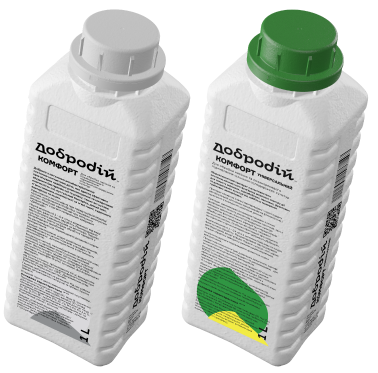 - біла (зелена, жовта) кришка з «дихаючим» клапаном- біле (зелене, жовте) контрольне кільце- для підвищення герметичності та захисту від фальсифікацій під кришкою кожної каністри знаходиться захисна мембрана з логотипом- каністра виготовлена з первинного поліетилену високої щільності білого кольору- QR- код- сфера і рекомендація застосування, склад добрива- інформація про виробника- штрих код, кінцевий термін застосування- препарат поставляється на ринок у 10л та 1л баковій тарі>- розміщення каністр у коробі > 1л каністри вкладають у фірмовий короб по 15 каністр в кожному, фіксуючи його клапани фірмовим скотчем.